PRAKTIČNI RADIZRADA PUMPUNA (KIĆANKI) OD VUNEUZ Rašeljka u suradnji s INA “Čuvari baštine” (voditeljica Marija Šarac)KučićeALAT I PRIBOR: Vilice, škare, izrađeni predlošci od kartona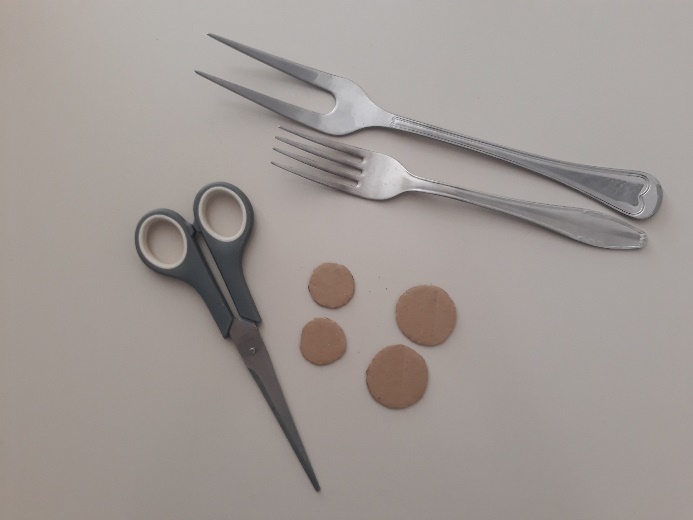 MATERIJAL:Vuna u različitim bojama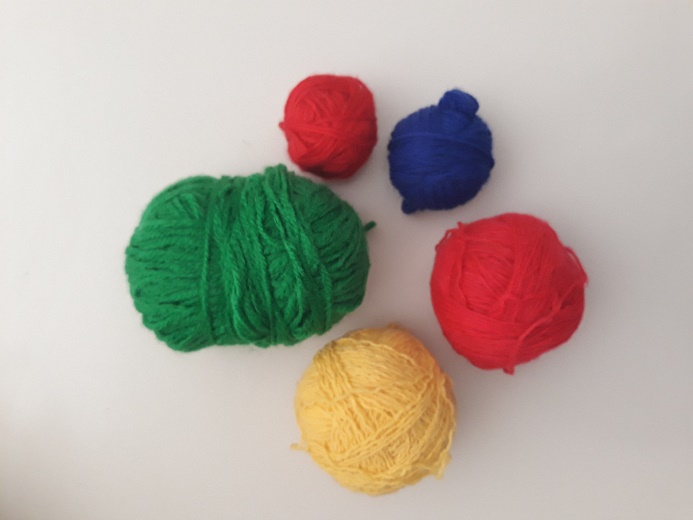 POSTUPAK IZRADE1. KORAKOdaberemo tri boje vune, a zatim ih jednu po jednu omotamo oko vilice.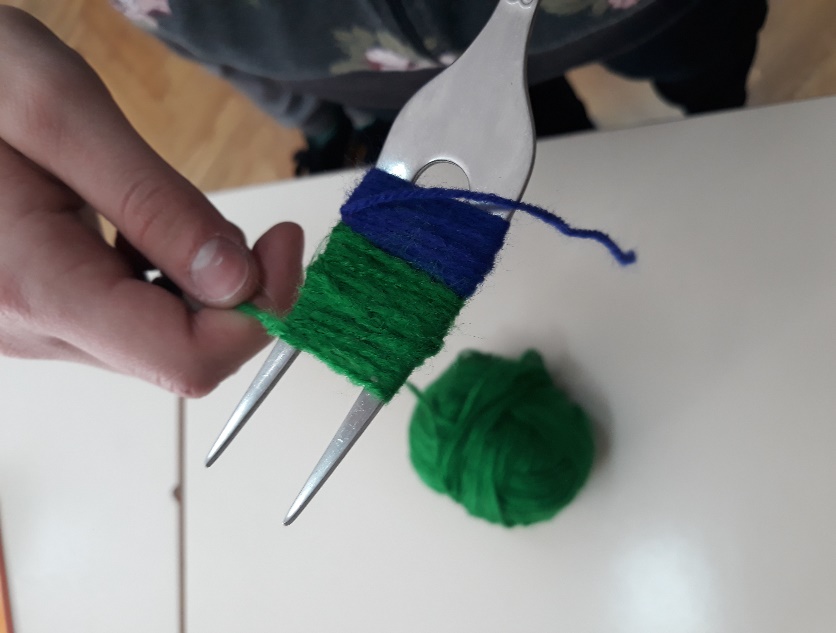 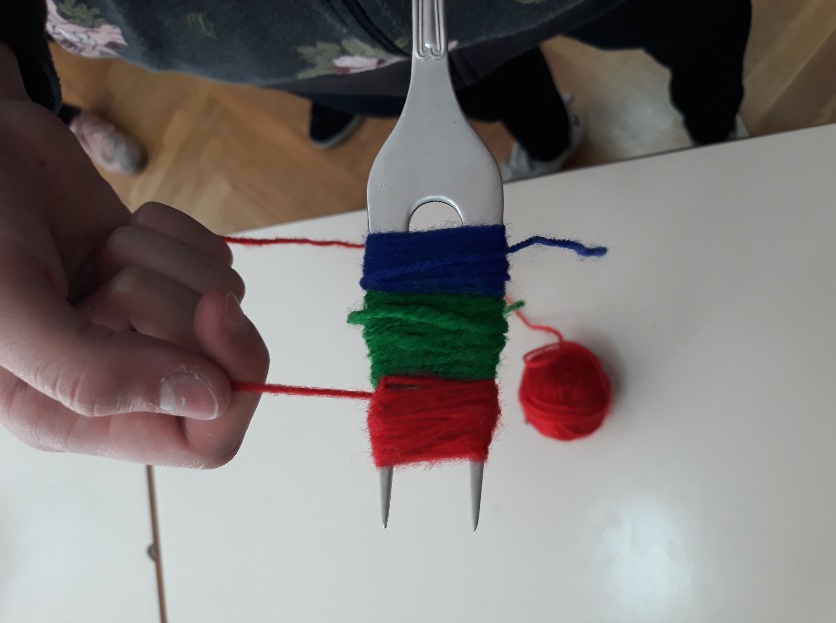 2. KORAKPosebni komad vune provlačimo kroz vilicu i vežemo namotanu vunu istovremeno je skidajući s vilice.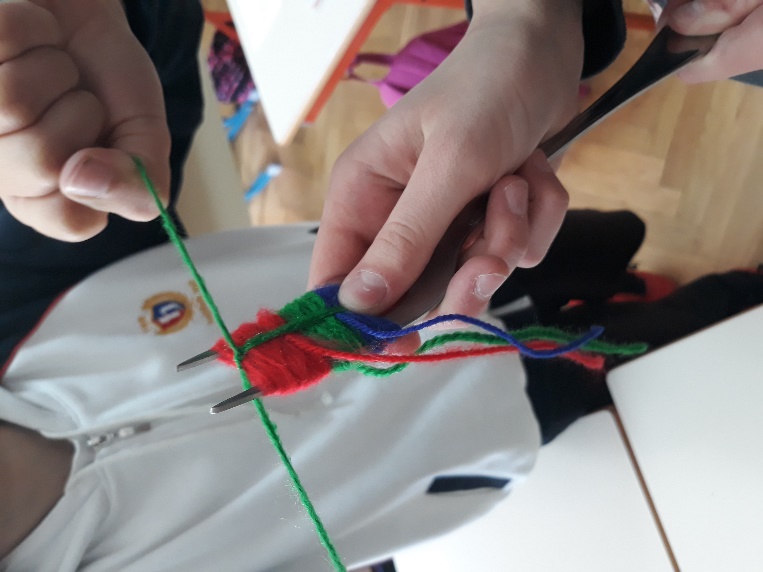 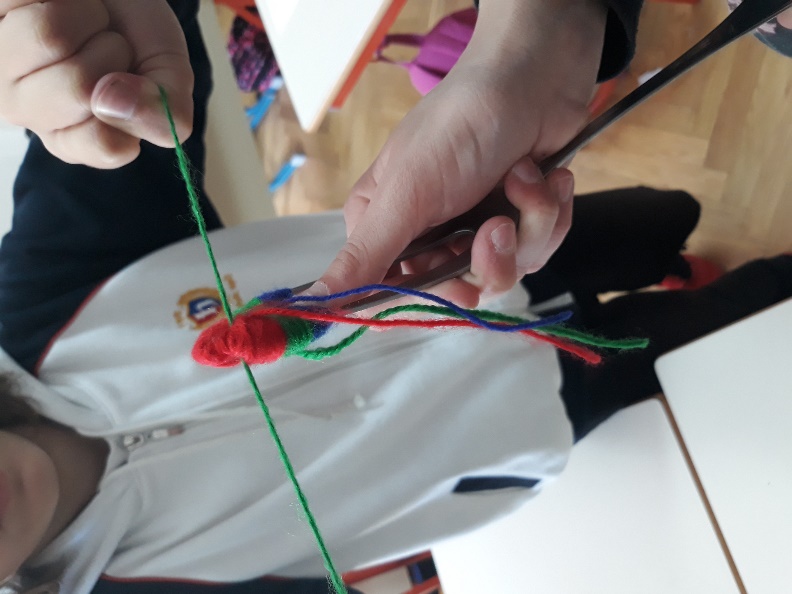 3. KORAKZavezanu vunu zatim razrežemo škarama po rubovima.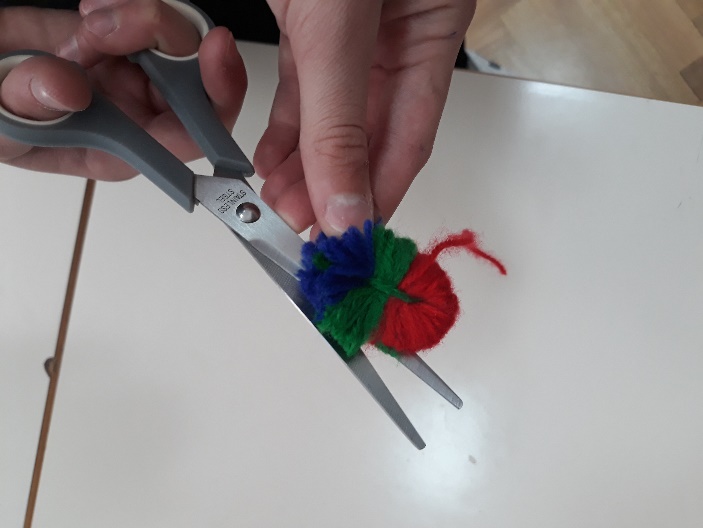 4. KORAKKuglu vune stavljamo između dva predloška od kartona u obliku pravilnog kruga i režemo višak vune kako bi dobili pravilnu kuglu.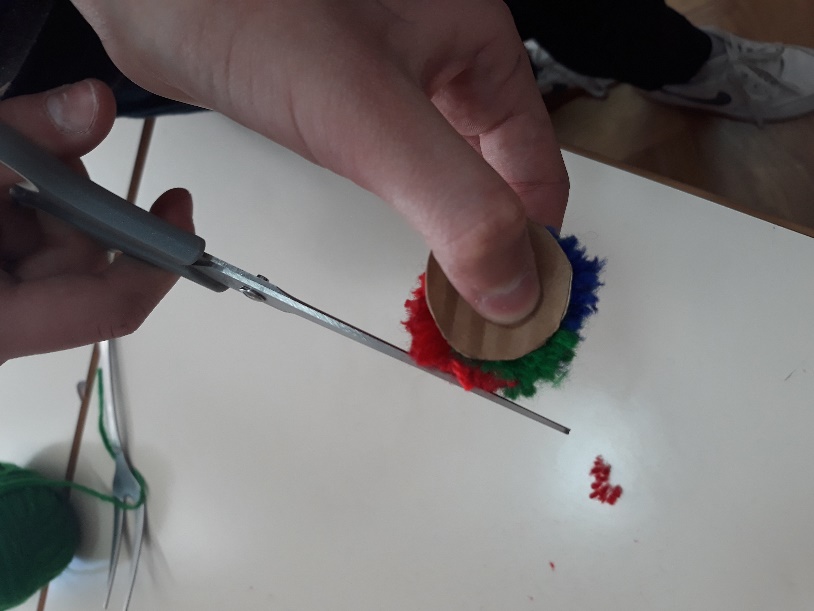 5. KORAKKićanka se može iskoristiti kao privjesak ili ukras za ogrlicu.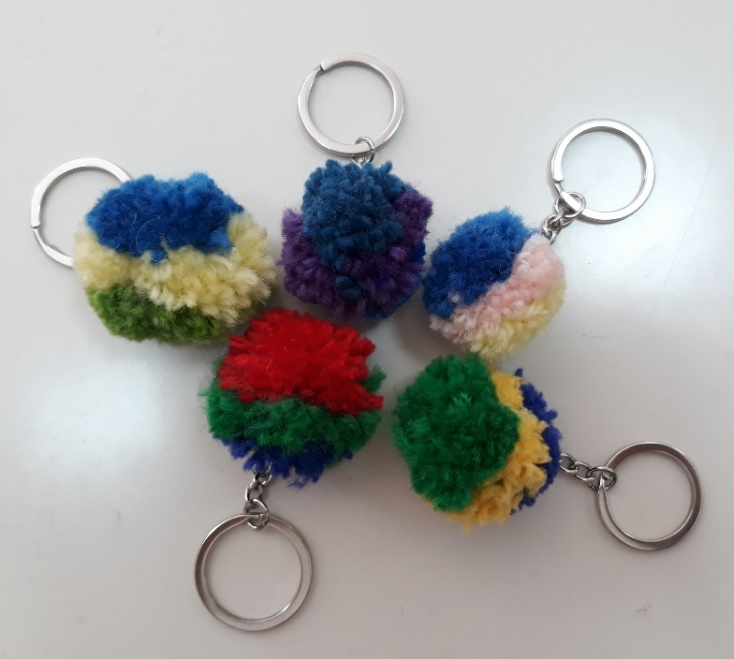 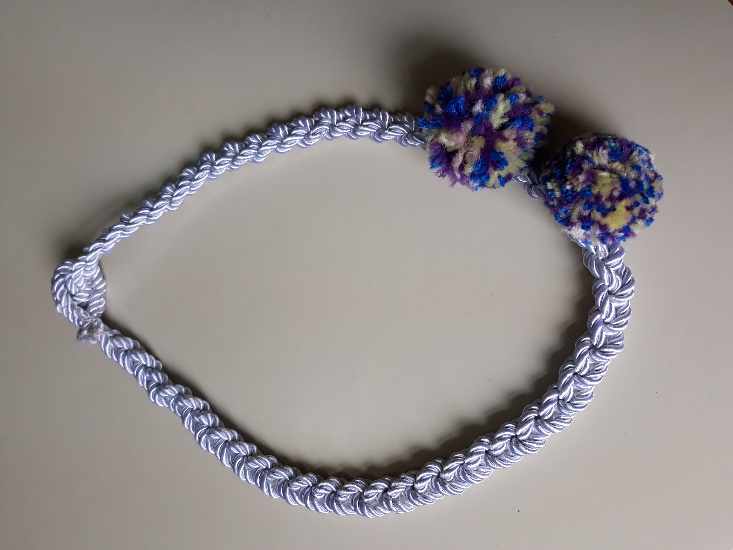 